T.C.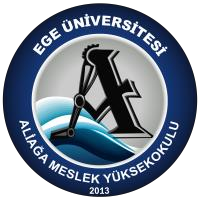 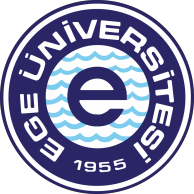 EGE ÜNİVERSİTESİ ALİAĞA MESLEK YÜKSEKOKULUSTAJ RAPOR FORMUKONU:	İşe BaşlamaTarihi:…../…../20….	İşin Bitiş Tarihi:…../……/20…..Onaylayanın;Adı Soyadı	:Unvanı	:İmza	:	